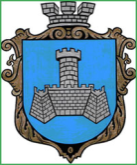 Українам. Хмільник  Вінницької областіР О З П О Р Я Д Ж Е Н Н Я                                                            МІСЬКОГО  ГОЛОВИ                                                                            від 05 жовтня 2021р.                                                             № 503–рПро проведення   позачерговогозасідання виконкому міської ради      Розглянувши службові  записки начальника юридичного відділу Хмільницької міської ради Буликової Н.А. від 30.09.2021 року,начальника служби у справах дітей Хмільницької міської ради Тишкевича Ю.І. від 30.09.2021 року,04.10.2021 року,начальника Управління ЖКГ та КВ Хмільницької міської ради Литвиненко І.С.,в.о.начальника управління містобудування та архітектури Хмільницької міської ради Олійника О.А. від 04.10.2021 року,начальника правління освіти,молоді та спорту Хмільницької міської ради Оліх В.В. від 04.10.2021 року,начальника управління праці та соціального захисту населення Хмільницької міської ради Тимошенко І.Я. від 04.10.2021 року начальника організаційного відділу Хмільницької міської ради Тендерис О.В від 05.10.2021 року,,  відповідно до п.п.2.2.3 пункту 2.2 розділу 2 Положення про виконавчий комітет Хмільницької міської ради 7 скликання, затвердженого  рішенням 46 сесії міської ради 7 скликання від 22.12.2017р. №1270, керуючись ст. 42, ст. 59 Закону України „Про місцеве самоврядування в Україні”:Провести  позачергове засідання виконкому  міської  ради  06.10.2021 року о 10.00 год., на яке винести наступні питання:2.Загальному відділу міської ради  ( О.Д.Прокопович) довести це  розпорядження до членів виконкому міської ради та всіх зацікавлених суб’єктів.3.Контроль за виконанням цього розпорядження залишаю за собою.          Міський голова                            Микола ЮРЧИШИНС.МаташО.ПрокоповичН.Буликова1Про  внесення змін до рішення виконавчого комітету міської ради від 03.09.2021 року №450 «Про затвердження мережі закладів освіти Хмільницької міської ради на 2021-2022 н.р.»   Про  внесення змін до рішення виконавчого комітету міської ради від 03.09.2021 року №450 «Про затвердження мережі закладів освіти Хмільницької міської ради на 2021-2022 н.р.»   Про  внесення змін до рішення виконавчого комітету міської ради від 03.09.2021 року №450 «Про затвердження мережі закладів освіти Хмільницької міської ради на 2021-2022 н.р.»   Про  внесення змін до рішення виконавчого комітету міської ради від 03.09.2021 року №450 «Про затвердження мережі закладів освіти Хмільницької міської ради на 2021-2022 н.р.»   Доповідає: Оліх  Віталій Васильович       Доповідає: Оліх  Віталій Васильович       Доповідає: Оліх  Віталій Васильович       Начальник Управління освіти,молоді та спорту Хмільницької міської ради                             2Про  часткове звільнення  гр.Дроненко Лесі Петрівни від оплати за харчування дитини в закладі дошкільної освіти №1 «Пролісок» міста ХмільникаПро  часткове звільнення  гр.Дроненко Лесі Петрівни від оплати за харчування дитини в закладі дошкільної освіти №1 «Пролісок» міста ХмільникаПро  часткове звільнення  гр.Дроненко Лесі Петрівни від оплати за харчування дитини в закладі дошкільної освіти №1 «Пролісок» міста ХмільникаПро  часткове звільнення  гр.Дроненко Лесі Петрівни від оплати за харчування дитини в закладі дошкільної освіти №1 «Пролісок» міста ХмільникаДоповідає:  Оліх  Віталій Васильович                    Доповідає:  Оліх  Віталій Васильович                    Доповідає:  Оліх  Віталій Васильович                    Начальник Управління освіти,молоді та спорту Хмільницької міської ради                                                         3Про   часткове звільнення  гр. К. П. Д. від оплати за харчування дитини в закладі дошкільної освіти №1 «Пролісок» міста ХмільникаПро   часткове звільнення  гр. К. П. Д. від оплати за харчування дитини в закладі дошкільної освіти №1 «Пролісок» міста ХмільникаПро   часткове звільнення  гр. К. П. Д. від оплати за харчування дитини в закладі дошкільної освіти №1 «Пролісок» міста ХмільникаПро   часткове звільнення  гр. К. П. Д. від оплати за харчування дитини в закладі дошкільної освіти №1 «Пролісок» міста ХмільникаДоповідає: Оліх  Віталій Васильович                                  Доповідає: Оліх  Віталій Васильович                                  Доповідає: Оліх  Віталій Васильович                                  Начальник Управління освіти,молоді та спорту Хмільницької міської ради                                                                                     4Про фінансування з місцевого бюджету коштів для надання матеріальної допомоги особам з інвалідністю 1 та 2 групи по зору до Міжнародного дня білої тростини, Дня сліпихПро фінансування з місцевого бюджету коштів для надання матеріальної допомоги особам з інвалідністю 1 та 2 групи по зору до Міжнародного дня білої тростини, Дня сліпихПро фінансування з місцевого бюджету коштів для надання матеріальної допомоги особам з інвалідністю 1 та 2 групи по зору до Міжнародного дня білої тростини, Дня сліпихПро фінансування з місцевого бюджету коштів для надання матеріальної допомоги особам з інвалідністю 1 та 2 групи по зору до Міжнародного дня білої тростини, Дня сліпихДоповідає:  Тимошенко Ірина Ярославівна              Доповідає:  Тимошенко Ірина Ярославівна              Доповідає:  Тимошенко Ірина Ярославівна              Начальник управління праці та соціального захисту населення Хмільницької міської ради                    5Про затвердження протоколу комісії з питань розподілу субвенції з державного бюджету місцевим бюджетам на проектні, будівельно-ремонтні  роботи, придбання житла та приміщень для розвитку сімейних та інших форм виховання,наближених до сімейних,підтримку малих групових будинків та забезпечення житлом дітей-сиріт,дітей, позбавлених батьківського піклування,осіб з їх числа від 04.10.2021 року №3 Про затвердження протоколу комісії з питань розподілу субвенції з державного бюджету місцевим бюджетам на проектні, будівельно-ремонтні  роботи, придбання житла та приміщень для розвитку сімейних та інших форм виховання,наближених до сімейних,підтримку малих групових будинків та забезпечення житлом дітей-сиріт,дітей, позбавлених батьківського піклування,осіб з їх числа від 04.10.2021 року №3 Про затвердження протоколу комісії з питань розподілу субвенції з державного бюджету місцевим бюджетам на проектні, будівельно-ремонтні  роботи, придбання житла та приміщень для розвитку сімейних та інших форм виховання,наближених до сімейних,підтримку малих групових будинків та забезпечення житлом дітей-сиріт,дітей, позбавлених батьківського піклування,осіб з їх числа від 04.10.2021 року №3 Про затвердження протоколу комісії з питань розподілу субвенції з державного бюджету місцевим бюджетам на проектні, будівельно-ремонтні  роботи, придбання житла та приміщень для розвитку сімейних та інших форм виховання,наближених до сімейних,підтримку малих групових будинків та забезпечення житлом дітей-сиріт,дітей, позбавлених батьківського піклування,осіб з їх числа від 04.10.2021 року №3 Доповідає:  Тимошенко Ірина Ярославівна                           Доповідає:  Тимошенко Ірина Ярославівна                           Доповідає:  Тимошенко Ірина Ярославівна                           Начальник управління праці та соціального захисту населення Хмільницької міської ради                                                6Про погодження розміру батьківської плати за навчання учнів основного контингенту та груп,що працюють на засадах самоокупності на 2022 рік  Комунального позашкільного навчального закладу  Хмільницька школа мистецтвПро погодження розміру батьківської плати за навчання учнів основного контингенту та груп,що працюють на засадах самоокупності на 2022 рік  Комунального позашкільного навчального закладу  Хмільницька школа мистецтвПро погодження розміру батьківської плати за навчання учнів основного контингенту та груп,що працюють на засадах самоокупності на 2022 рік  Комунального позашкільного навчального закладу  Хмільницька школа мистецтвПро погодження розміру батьківської плати за навчання учнів основного контингенту та груп,що працюють на засадах самоокупності на 2022 рік  Комунального позашкільного навчального закладу  Хмільницька школа мистецтвДоповідає: Франчук Андрій Миколайович               Доповідає: Франчук Андрій Миколайович               Доповідає: Франчук Андрій Миколайович               В. о. директора  Комунального позашкільного навчального закладу  Хмільницька школа мистецтв                             7Про розгляд заяви  гр.К. А. В.Про розгляд заяви  гр.К. А. В.Про розгляд заяви  гр.К. А. В.Про розгляд заяви  гр.К. А. В.Доповідає: Тендерис Оксана Василівна       Головний спеціаліст юридичного відділу Хмільницької міської радиГоловний спеціаліст юридичного відділу Хмільницької міської радиГоловний спеціаліст юридичного відділу Хмільницької міської ради8Про  розгляд заяви гр.К. Н. Е.  та К. Р. В.Про  розгляд заяви гр.К. Н. Е.  та К. Р. В.Про  розгляд заяви гр.К. Н. Е.  та К. Р. В.Про  розгляд заяви гр.К. Н. Е.  та К. Р. В.Доповідає:  Тендерис Оксана Василівна                    Доповідає:  Тендерис Оксана Василівна                    Головний спеціаліст юридичного відділу Хмільницької міської ради  Головний спеціаліст юридичного відділу Хмільницької міської ради  9Про   розгляд заяви гр.З.О.Г.Про   розгляд заяви гр.З.О.Г.Про   розгляд заяви гр.З.О.Г.Про   розгляд заяви гр.З.О.Г.Доповідає:  Тендерис Оксана Василівна                     Доповідає:  Тендерис Оксана Василівна                     Головний спеціаліст юридичного відділу Хмільницької міської ради   Головний спеціаліст юридичного відділу Хмільницької міської ради   10Про внесення змін та доповнень до рішення виконавчого комітету міської ради від 23 червня 2021 р. №328 «Про затвердження на 2021 рік переліку робіт та розподіл коштів,передбачених в бюджеті на виконання п.1.2. заходів Програми розвитку житлово-комунального господарства та благоустрою Хмільницької міської територіальної громади на 2019-2021 роки (зі змінами)»Про внесення змін та доповнень до рішення виконавчого комітету міської ради від 23 червня 2021 р. №328 «Про затвердження на 2021 рік переліку робіт та розподіл коштів,передбачених в бюджеті на виконання п.1.2. заходів Програми розвитку житлово-комунального господарства та благоустрою Хмільницької міської територіальної громади на 2019-2021 роки (зі змінами)»Про внесення змін та доповнень до рішення виконавчого комітету міської ради від 23 червня 2021 р. №328 «Про затвердження на 2021 рік переліку робіт та розподіл коштів,передбачених в бюджеті на виконання п.1.2. заходів Програми розвитку житлово-комунального господарства та благоустрою Хмільницької міської територіальної громади на 2019-2021 роки (зі змінами)»Про внесення змін та доповнень до рішення виконавчого комітету міської ради від 23 червня 2021 р. №328 «Про затвердження на 2021 рік переліку робіт та розподіл коштів,передбачених в бюджеті на виконання п.1.2. заходів Програми розвитку житлово-комунального господарства та благоустрою Хмільницької міської територіальної громади на 2019-2021 роки (зі змінами)»Доповідає:  Литвиненко Інна СергіївнаДоповідає:  Литвиненко Інна СергіївнаНачальник Управління житлово-комунального господарства та комунальної власності Хмільницької міської радиНачальник Управління житлово-комунального господарства та комунальної власності Хмільницької міської ради11Про надання дозволу на влаштування індивідуального опалення квартири гр. З. О. М.Про надання дозволу на влаштування індивідуального опалення квартири гр. З. О. М.Про надання дозволу на влаштування індивідуального опалення квартири гр. З. О. М.Про надання дозволу на влаштування індивідуального опалення квартири гр. З. О. М.Доповідає:  Литвиненко Інна СергіївнаДоповідає:  Литвиненко Інна СергіївнаНачальник Управління житлово-комунального господарства та комунальної власності Хмільницької міської радиНачальник Управління житлово-комунального господарства та комунальної власності Хмільницької міської ради12Про розгляд клопотань юридичних та фізичних осіб з питань видалення деревонасаджень у населених пунктах Хмільницької міської територіальної громадиПро розгляд клопотань юридичних та фізичних осіб з питань видалення деревонасаджень у населених пунктах Хмільницької міської територіальної громадиПро розгляд клопотань юридичних та фізичних осіб з питань видалення деревонасаджень у населених пунктах Хмільницької міської територіальної громадиПро розгляд клопотань юридичних та фізичних осіб з питань видалення деревонасаджень у населених пунктах Хмільницької міської територіальної громадиДоповідає:  Литвиненко Інна СергіївнаДоповідає:  Литвиненко Інна СергіївнаНачальник Управління житлово-комунального господарства та комунальної власності Хмільницької міської радиНачальник Управління житлово-комунального господарства та комунальної власності Хмільницької міської ради13Про встановлення режиму роботи об»єкту підприємництва у сфері торгівлі ФОП Савчук Яні ОлегівніПро встановлення режиму роботи об»єкту підприємництва у сфері торгівлі ФОП Савчук Яні ОлегівніПро встановлення режиму роботи об»єкту підприємництва у сфері торгівлі ФОП Савчук Яні ОлегівніПро встановлення режиму роботи об»єкту підприємництва у сфері торгівлі ФОП Савчук Яні ОлегівніДоповідає:  Підвальнюк Юрій ГригоровичДоповідає:  Підвальнюк Юрій ГригоровичНачальник управління агроекономічного розвитку та євроінтеграції Хмільницької міської ради Начальник управління агроекономічного розвитку та євроінтеграції Хмільницької міської ради 14Про проведення конкурсу з перевезення пасажирів на міському автобусному маршруті загального користування №4 «Вулиця Лисенка» - «Завод ЗБВ» в режимі маршрутного таксі в Хмільницькій міській територіальній громадіПро проведення конкурсу з перевезення пасажирів на міському автобусному маршруті загального користування №4 «Вулиця Лисенка» - «Завод ЗБВ» в режимі маршрутного таксі в Хмільницькій міській територіальній громадіПро проведення конкурсу з перевезення пасажирів на міському автобусному маршруті загального користування №4 «Вулиця Лисенка» - «Завод ЗБВ» в режимі маршрутного таксі в Хмільницькій міській територіальній громадіПро проведення конкурсу з перевезення пасажирів на міському автобусному маршруті загального користування №4 «Вулиця Лисенка» - «Завод ЗБВ» в режимі маршрутного таксі в Хмільницькій міській територіальній громадіДоповідає:  Підвальнюк Юрій ГригоровичДоповідає:  Підвальнюк Юрій ГригоровичНачальник управління агроекономічного розвитку та євроінтеграції Хмільницької міської радиНачальник управління агроекономічного розвитку та євроінтеграції Хмільницької міської ради15Про погодження розміщення соціальної реклами ФОП Плужніковій Наталії Леонідівні в м.ХмільникуПро погодження розміщення соціальної реклами ФОП Плужніковій Наталії Леонідівні в м.ХмільникуПро погодження розміщення соціальної реклами ФОП Плужніковій Наталії Леонідівні в м.ХмільникуПро погодження розміщення соціальної реклами ФОП Плужніковій Наталії Леонідівні в м.ХмільникуДоповідає:  Король Альона МихайлівнаДоповідає:  Король Альона МихайлівнаПровідний спеціаліст управління містобудування та архітектури Хмільницької міської радиПровідний спеціаліст управління містобудування та архітектури Хмільницької міської ради16Про погодження розміщення соціальної реклами ФОП Сердюк Надії Вікторівні в м.ХмільникуПро погодження розміщення соціальної реклами ФОП Сердюк Надії Вікторівні в м.ХмільникуПро погодження розміщення соціальної реклами ФОП Сердюк Надії Вікторівні в м.ХмільникуПро погодження розміщення соціальної реклами ФОП Сердюк Надії Вікторівні в м.ХмільникуДоповідає:  Король Альона МихайлівнаДоповідає:  Король Альона МихайлівнаПровідний спеціаліст управління містобудування та архітектури Хмільницької міської радиПровідний спеціаліст управління містобудування та архітектури Хмільницької міської ради17Про переобрання персонального складу вуличного комітету вулиці ЗалізничнаПро переобрання персонального складу вуличного комітету вулиці ЗалізничнаПро переобрання персонального складу вуличного комітету вулиці ЗалізничнаПро переобрання персонального складу вуличного комітету вулиці ЗалізничнаДоповідає: Тендерис Оксана Володимирівна Доповідає: Тендерис Оксана Володимирівна Начальник організаційного відділу Хмільницької міської радиНачальник організаційного відділу Хмільницької міської ради18Про переобрання персонального складу вуличного комітету вулиці та провулку Івана ФранкаПро переобрання персонального складу вуличного комітету вулиці та провулку Івана ФранкаПро переобрання персонального складу вуличного комітету вулиці та провулку Івана ФранкаПро переобрання персонального складу вуличного комітету вулиці та провулку Івана ФранкаДоповідає: Тендерис Оксана ВолодимирівнаДоповідає: Тендерис Оксана ВолодимирівнаНачальник організаційного відділу Хмільницької міської радиНачальник організаційного відділу Хмільницької міської ради19Про переобрання персонального складу вуличного комітетувулиці Володимира ІвасюкаПро переобрання персонального складу вуличного комітетувулиці Володимира ІвасюкаПро переобрання персонального складу вуличного комітетувулиці Володимира ІвасюкаПро переобрання персонального складу вуличного комітетувулиці Володимира ІвасюкаДоповідає: Тендерис Оксана ВолодимирівнаДоповідає: Тендерис Оксана ВолодимирівнаНачальник організаційного відділу Хмільницької міської радиНачальник організаційного відділу Хмільницької міської ради20Про продовження строку перебування малолітніх Д. Д. Р., ___р.н., Д. В. Т., ___ р.н, Л. С.  Т., ___ р.н. у сім’ї патронатного вихователяПро продовження строку перебування малолітніх Д. Д. Р., ___р.н., Д. В. Т., ___ р.н, Л. С.  Т., ___ р.н. у сім’ї патронатного вихователяПро продовження строку перебування малолітніх Д. Д. Р., ___р.н., Д. В. Т., ___ р.н, Л. С.  Т., ___ р.н. у сім’ї патронатного вихователяПро продовження строку перебування малолітніх Д. Д. Р., ___р.н., Д. В. Т., ___ р.н, Л. С.  Т., ___ р.н. у сім’ї патронатного вихователяДоповідає: Тишкевич Юрій ІвановичДоповідає: Тишкевич Юрій ІвановичНачальник служби у справах дітей Хмільницької міської радиНачальник служби у справах дітей Хмільницької міської ради21Про затвердження висновку служби у справах дітей Хмільницької міської ради про підтвердження місця проживання дитини У. В. В., ____ р.н. для її тимчасового виїзду за межі України  Про затвердження висновку служби у справах дітей Хмільницької міської ради про підтвердження місця проживання дитини У. В. В., ____ р.н. для її тимчасового виїзду за межі України  Про затвердження висновку служби у справах дітей Хмільницької міської ради про підтвердження місця проживання дитини У. В. В., ____ р.н. для її тимчасового виїзду за межі України  Про затвердження висновку служби у справах дітей Хмільницької міської ради про підтвердження місця проживання дитини У. В. В., ____ р.н. для її тимчасового виїзду за межі України  Доповідає: Тишкевич Юрій ІвановичДоповідає: Тишкевич Юрій ІвановичНачальник служби у справах дітей Хмільницької міської радиНачальник служби у справах дітей Хмільницької міської ради22Про припинення  піклування над дитиною-сиротою М. М. В., ____ р.н.  Про припинення  піклування над дитиною-сиротою М. М. В., ____ р.н.  Про припинення  піклування над дитиною-сиротою М. М. В., ____ р.н.  Про припинення  піклування над дитиною-сиротою М. М. В., ____ р.н.  Доповідає: Тишкевич Юрій ІвановичДоповідає: Тишкевич Юрій ІвановичНачальник служби у справах дітей Хмільницької міської радиНачальник служби у справах дітей Хмільницької міської ради23Про припинення опіки над дитиною-сиротою М. М.  І., ____ р.н.  Про припинення опіки над дитиною-сиротою М. М.  І., ____ р.н.  Про припинення опіки над дитиною-сиротою М. М.  І., ____ р.н.  Про припинення опіки над дитиною-сиротою М. М.  І., ____ р.н.  Доповідає: Тишкевич Юрій ІвановичДоповідає: Тишкевич Юрій ІвановичНачальник служби у справах дітей Хмільницької міської радиНачальник служби у справах дітей Хмільницької міської ради24Про припинення опіки над дитиною-сиротою Л. А. В., ____ р.н.  Про припинення опіки над дитиною-сиротою Л. А. В., ____ р.н.  Про припинення опіки над дитиною-сиротою Л. А. В., ____ р.н.  Про припинення опіки над дитиною-сиротою Л. А. В., ____ р.н.  Доповідає: Тишкевич Юрій ІвановичДоповідає: Тишкевич Юрій ІвановичНачальник служби у справах дітей Хмільницької міської радиНачальник служби у справах дітей Хмільницької міської ради25Про припинення опіки над дитиною-сиротою Л. І. В., ____ р.н.  Про припинення опіки над дитиною-сиротою Л. І. В., ____ р.н.  Про припинення опіки над дитиною-сиротою Л. І. В., ____ р.н.  Про припинення опіки над дитиною-сиротою Л. І. В., ____ р.н.  Доповідає: Тишкевич Юрій ІвановичДоповідає: Тишкевич Юрій ІвановичНачальник служби у справах дітей Хмільницької міської радиНачальник служби у справах дітей Хмільницької міської ради26Про припинення опіки над дитиною-сиротою Л. О. В., _____ р.н.  Про припинення опіки над дитиною-сиротою Л. О. В., _____ р.н.  Про припинення опіки над дитиною-сиротою Л. О. В., _____ р.н.  Про припинення опіки над дитиною-сиротою Л. О. В., _____ р.н.  Доповідає: Тишкевич Юрій ІвановичДоповідає: Тишкевич Юрій ІвановичНачальник служби у справах дітей Хмільницької міської радиНачальник служби у справах дітей Хмільницької міської ради27Про припинення опіки над дитиною-сиротою Л. М. В., ____ р.н.     Про припинення опіки над дитиною-сиротою Л. М. В., ____ р.н.     Про припинення опіки над дитиною-сиротою Л. М. В., ____ р.н.     Про припинення опіки над дитиною-сиротою Л. М. В., ____ р.н.     Доповідає: Тишкевич Юрій ІвановичДоповідає: Тишкевич Юрій ІвановичНачальник служби у справах дітей Хмільницької міської радиНачальник служби у справах дітей Хмільницької міської ради28Про розгляд питання щодо визначення громадянину С.П.В. способів участі у вихованні та спілкуванні з дочками  Про розгляд питання щодо визначення громадянину С.П.В. способів участі у вихованні та спілкуванні з дочками  Про розгляд питання щодо визначення громадянину С.П.В. способів участі у вихованні та спілкуванні з дочками  Про розгляд питання щодо визначення громадянину С.П.В. способів участі у вихованні та спілкуванні з дочками  Доповідає: Тишкевич Юрій ІвановичДоповідає: Тишкевич Юрій ІвановичНачальник служби у справах дітей Хмільницької міської радиНачальник служби у справах дітей Хмільницької міської ради29Про розгляд заяви громадянки К. М. М. щодо надання дозволу на  укладання договору про поділ спадщини  Про розгляд заяви громадянки К. М. М. щодо надання дозволу на  укладання договору про поділ спадщини  Про розгляд заяви громадянки К. М. М. щодо надання дозволу на  укладання договору про поділ спадщини  Про розгляд заяви громадянки К. М. М. щодо надання дозволу на  укладання договору про поділ спадщини  Доповідає: Тишкевич Юрій ІвановичДоповідає: Тишкевич Юрій ІвановичНачальник служби у справах дітей Хмільницької міської радиНачальник служби у справах дітей Хмільницької міської ради